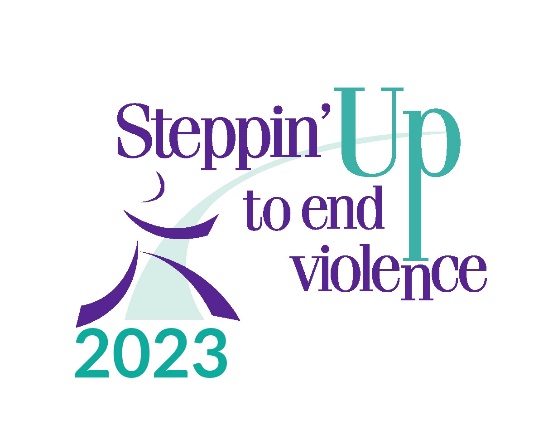 
Team Member:_____________________________________________________Team Name:_______________________________________________________		Team Leader’s Name:________________________________________________If a business or organization would like to be listed as an Event Sponsor (vs. donating to an individual participant or team),please have them call TPN at 603-543-0155.	***MAKE CHECKS PAYABLE TO: TURNING POINTS NETWORK OR TPN***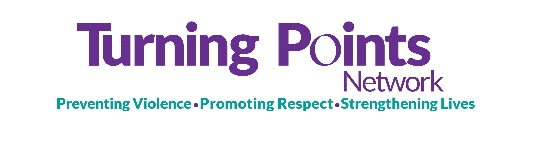 	Sponsor		Address(Street, City, State, Zip)Donations RaisedDonations RaisedDonations RaisedDonations RaisedCash/Check+  FirstGiving+   Outstanding Pledges=   Totali.e. Betty Smith22 Walk Avenue, Claremont, NH 0374350.0025.0010.0085.001.2.3.4.5.6.7.8.9.10.11.12.13.14.15.                                                                                                 TOTAL:                                                                                                                                                                     TOTAL:                                                                    